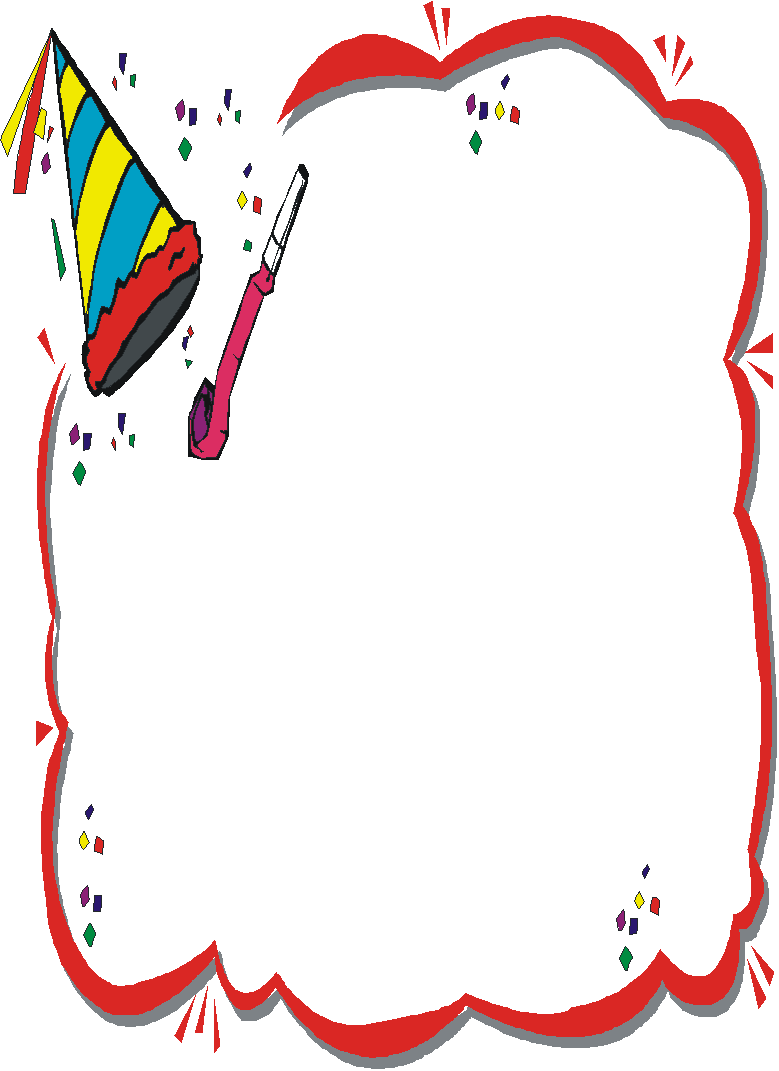 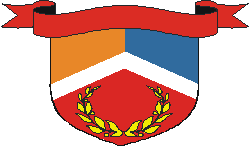 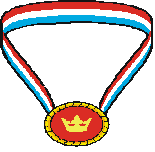 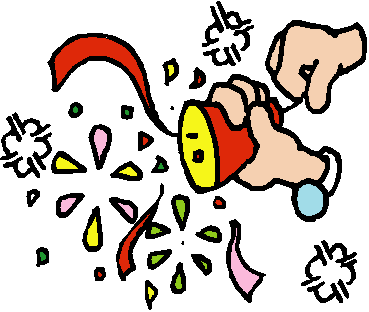 狂賀狂賀狂賀105學年度花蓮縣語文競賽成績優異！105學年度花蓮縣語文競賽成績優異！105學年度花蓮縣語文競賽成績優異！項目姓名名次太魯閣語朗讀吳家琪第2名